Publicado en Valencia el 26/10/2017 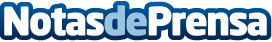 BELKYRA ™: tratamiento para eliminar la papada sin cirugíaBELKYRA ™se inyecta en la papada destruyendo las células de grasas que la forman. El Dr.Julio Terrén ha sido acreditado por Allergan para el uso de BELKYRA ™Datos de contacto:Dr. Julio TerrénClínica de Cirugía Plástica y Medicina Estética en Valencia Dr. Terrén96 351 03 95 Nota de prensa publicada en: https://www.notasdeprensa.es/belkyra-tratamiento-para-eliminar-la-papada Categorias: Medicina Industria Farmacéutica Medicina alternativa http://www.notasdeprensa.es